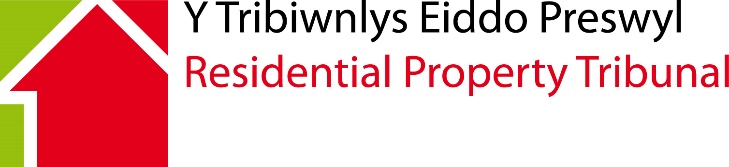 		Application Form		Housing (Wales) Act 2014Appeal relating to revocation of landlord’s registration.It is important that you read the notes below carefully before you complete this form.Please write clearly in BLACK ink.This application form is also available in Welsh. Please contact the tribunal for a Welsh version of this form.This is the correct form to use if you are the landlord of a dwelling subject to, or marketed or offered for let under, a domestic tenancy and you wish to appeal against a decision of a Licensing Authority to revoke your registration under section 17 of the Housing (Wales) Act 2014 (“the Act”).Note to Applicants Applicants are advised that any information that they provide to the Tribunal may be recorded in a decision document.  All decisions made by the Tribunal are open to the public.DocumentsYou must send the following document(s)(“the required document(s)”) with this application:A copy of the notice of the licensing authority’s intention to revoke registration and the reasons for that decision;Any representations made by the landlord in response to the licensing authority’s notice of intention to revoke registration;A copy of the notice revoking the registration of the landlord.Please do not send any other documents at this time.  If and when further documents, information or evidence are needed, you will be asked to send them separately.Time LimitsThe application must be made before the end of the period of 28 days beginning with the date on which the person was notified of the decision (the “appeal period”) (section 17(5) (a) of the Act.)The tribunal may allow an appeal to be made to it out of time (after the end of the appeal period) if it is satisfied that there is a good reason for the failure to appeal in time and for any delay in applying for permission to appeal out of time. (Section 17(6)of the Act.)Application FeeUnless you are entitled to a waiver, you must send the Application Fee of £155 with the application and the required documents.The Fee must be paid by crossed cheque or  postal order drawn in favour of, “Welsh Government” or by bank transfer details of which are available upon request.Do not send cash under any circumstances.  Cash payments will not be accepted.Please note:If you do not send the correct fee payable to or in favour of “Welsh Government” or if you send cash, the application and cash will be returned to you at your risk.Waiver of FeesIf the Applicant(s) or the partner(s) of any Applicant(s) is/are in receipt of certain income related benefits, the Application Fee may be waived.To claim a waiver of the Application Fee, the Applicant(s) in receipt of benefit or the Applicant(s) whose partner(s) is/are in receipt of such benefit must complete a waiver application form which can be obtained from the Residential Property Tribunal. This will not be copied to other parties.The Tribunal will accept applications by email to rpt@gov.wales or in hard copy by post.Please send the completed application form, the fee (or completed waiver form) and the required documents to: Residential Property TribunalOak HouseCleppa ParkCeltic SpringsNewportNP10 8BDRPT welcomes correspondence and phone calls in Welsh and English. This includes submitting forms, documents and written representations to the Tribunal. If there is more than one Applicant, please provide details on a separate sheet.Where details of an agent have been given, all correspondence and communication will be with that agent until the tribunal is notified that the agent is no longer acting for the Applicant.  CHECK LISTPlease check that:You have completed this form in full.You have enclosed all the required documents.You have enclosed the required fee or application for waiver.The Tribunal will not process your application if you have not done so.If you have any questions about how to fill in this form or the procedure the Tribunal will use, please contact the Residential Property Tribunal on 0300 025 2777 or e-mail rpt@gov.walesPLEASE NOTE THAT THE TRIBUNAL IS UNABLE TO GIVE LEGAL ADVICE.1. Language PreferenceWould you prefer to correspond with us in:Welsh 			English      			    Both              			 Would you prefer any verbal communication to be in:Welsh 			English      			    Both              			 Would you prefer to speak Welsh or English at your Tribunal Hearing?Welsh 			English      			    Both              			 2. Languages SpokenWhat languages do you use to communicate? (Please tick all that apply)Welsh 			English			Other (please state)		3. We would like to support the use of the Welsh language in Tribunals.  If you can speak Welsh, and have indicated English as your language of choice, is there a specific reason why you have chosen to communicate in English? (Your answer will not affect the substance of your case in any way) 1. Details of the Property 1. Details of the Property 1. Details of the Property 1. Details of the Property 1. Details of the Property 1. Details of the Property 1. Details of the Property 1. Details of the Property 1. Details of the Property 1. Details of the Property 1. Details of the Property 1. Details of the Property 1. Details of the Property 1. Details of the Property Address of Property:Address of Property:2. Details of Applicant 2. Details of Applicant 2. Details of Applicant 2. Details of Applicant 2. Details of Applicant 2. Details of Applicant 2. Details of Applicant 2. Details of Applicant 2. Details of Applicant 2. Details of Applicant 2. Details of Applicant 2. Details of Applicant 2. Details of Applicant 2. Details of Applicant    Name of Applicant:   Name of Applicant:   Name of Applicant:   Name of Applicant:   Name of Applicant:   Name of Applicant:   Address (including postcode):   Address (including postcode):   Address (including postcode):   Address (including postcode):   Address (including postcode):   Address (including postcode):   Address for correspondence (if different):   Address for correspondence (if different):   Address for correspondence (if different):   Address for correspondence (if different):   Address for correspondence (if different):   Address for correspondence (if different):   Address for correspondence (if different):   Telephone: Day:   Telephone: Day:Evening:Evening:Evening:Evening::   Email address:   Email address:  Capacity (owner/manager):  Capacity (owner/manager):  Capacity (owner/manager):  Capacity (owner/manager):  Capacity (owner/manager):  Capacity (owner/manager):  Capacity (owner/manager):  Capacity (owner/manager):  Capacity (owner/manager):  Name and Address and details of agent (if relevant):  Name and Address and details of agent (if relevant):  Name and Address and details of agent (if relevant):  Name and Address and details of agent (if relevant):  Name and Address and details of agent (if relevant):  Name and Address and details of agent (if relevant):  Name and Address and details of agent (if relevant):  Name and Address and details of agent (if relevant):  Name and Address and details of agent (if relevant):3. Details of Respondent3. Details of Respondent3. Details of Respondent3. Details of Respondent3. Details of Respondent3. Details of Respondent3. Details of Respondent3. Details of Respondent3. Details of Respondent3. Details of Respondent3. Details of Respondent   Name of the Licensing Authority:   Name of the Licensing Authority:   Name of the Licensing Authority:   Name of the Licensing Authority:   Name of the Licensing Authority:   Address (including postcode):   Address (including postcode):   Address (including postcode):   Address for correspondence (if different):   Address for correspondence (if different):   Address for correspondence (if different):   Address for correspondence (if different):   Address for correspondence (if different):   Address for correspondence (if different):Reference:Reference:Reference:Reference:Reference:Reference:Reference:Reference:Reference:   Telephone: Day:   Telephone: Day:Evening:Evening:Evening::   Email address (if known):   Email address (if known):4. Details of Landlord (If not already given) 4. Details of Landlord (If not already given) 4. Details of Landlord (If not already given) 4. Details of Landlord (If not already given) 4. Details of Landlord (If not already given) 4. Details of Landlord (If not already given) 4. Details of Landlord (If not already given) 4. Details of Landlord (If not already given) 4. Details of Landlord (If not already given) 4. Details of Landlord (If not already given) 4. Details of Landlord (If not already given)    Name:   Name:   Name:   Name:   Name:   Address (including postcode):   Address (including postcode):   Address (including postcode):   Address for correspondence (if different):   Address for correspondence (if different):   Address for correspondence (if different):   Address for correspondence (if different):   Address for correspondence (if different):   Address for correspondence (if different):Reference:Reference:Reference:Reference:Reference:Reference:Reference:Reference:Reference:    Telephone: Day:    Telephone: Day:Evening:Evening:Evening::    Email address (if known):    Email address (if known):5. Details of any Interested Persons 5. Details of any Interested Persons 5. Details of any Interested Persons 5. Details of any Interested Persons 5. Details of any Interested Persons 5. Details of any Interested Persons 5. Details of any Interested Persons 5. Details of any Interested Persons 5. Details of any Interested Persons 5. Details of any Interested Persons 5. Details of any Interested Persons The Tribunal needs to know the names and addresses of other people who may be significantly affected by this application such as tenants or occupiers of the building.The Tribunal needs to know the names and addresses of other people who may be significantly affected by this application such as tenants or occupiers of the building.The Tribunal needs to know the names and addresses of other people who may be significantly affected by this application such as tenants or occupiers of the building.The Tribunal needs to know the names and addresses of other people who may be significantly affected by this application such as tenants or occupiers of the building.The Tribunal needs to know the names and addresses of other people who may be significantly affected by this application such as tenants or occupiers of the building.The Tribunal needs to know the names and addresses of other people who may be significantly affected by this application such as tenants or occupiers of the building.The Tribunal needs to know the names and addresses of other people who may be significantly affected by this application such as tenants or occupiers of the building.The Tribunal needs to know the names and addresses of other people who may be significantly affected by this application such as tenants or occupiers of the building.The Tribunal needs to know the names and addresses of other people who may be significantly affected by this application such as tenants or occupiers of the building.   Name of interested person:   Name of interested person:   Name of interested person:   Name of interested person:   Name of interested person:   Name of interested person:   Address (including postcode):   Address (including postcode):   Address (including postcode):   Name of interested person:   Name of interested person:   Name of interested person:   Name of interested person:   Address (including postcode):   Address (including postcode):   Address (including postcode):   Address (including postcode):If there are more interested persons, please provide details on a separate sheet.If there are more interested persons, please provide details on a separate sheet.If there are more interested persons, please provide details on a separate sheet.If there are more interested persons, please provide details on a separate sheet.If there are more interested persons, please provide details on a separate sheet.If there are more interested persons, please provide details on a separate sheet.If there are more interested persons, please provide details on a separate sheet.If there are more interested persons, please provide details on a separate sheet.6. Additional Information 6. Additional Information 6. Additional Information 6. Additional Information 6. Additional Information 6. Additional Information 6. Additional Information 6. Additional Information 6. Additional Information 6. Additional Information Please set out briefly why you believe that the Tribunal should make the order requested:Please set out briefly why you believe that the Tribunal should make the order requested:Please set out briefly why you believe that the Tribunal should make the order requested:Please set out briefly why you believe that the Tribunal should make the order requested:Please set out briefly why you believe that the Tribunal should make the order requested:Please set out briefly why you believe that the Tribunal should make the order requested:Please set out briefly why you believe that the Tribunal should make the order requested:Please set out briefly why you believe that the Tribunal should make the order requested:Please set out briefly why you believe that the Tribunal should make the order requested:7. Other Applications  7. Other Applications  7. Other Applications  7. Other Applications  7. Other Applications  7. Other Applications  7. Other Applications  7. Other Applications  7. Other Applications  7. Other Applications  Are you aware of any applications which EITHER involve issues concerning the same premises OR concern other premises where the same parties are involved (either as Applicant or Respondent)? If so, please give details including the case reference number(s).  The Tribunal may order that some or all of the applications or particular issues raised in those applications be dealt with at the same time.Are you aware of any applications which EITHER involve issues concerning the same premises OR concern other premises where the same parties are involved (either as Applicant or Respondent)? If so, please give details including the case reference number(s).  The Tribunal may order that some or all of the applications or particular issues raised in those applications be dealt with at the same time.Are you aware of any applications which EITHER involve issues concerning the same premises OR concern other premises where the same parties are involved (either as Applicant or Respondent)? If so, please give details including the case reference number(s).  The Tribunal may order that some or all of the applications or particular issues raised in those applications be dealt with at the same time.Are you aware of any applications which EITHER involve issues concerning the same premises OR concern other premises where the same parties are involved (either as Applicant or Respondent)? If so, please give details including the case reference number(s).  The Tribunal may order that some or all of the applications or particular issues raised in those applications be dealt with at the same time.Are you aware of any applications which EITHER involve issues concerning the same premises OR concern other premises where the same parties are involved (either as Applicant or Respondent)? If so, please give details including the case reference number(s).  The Tribunal may order that some or all of the applications or particular issues raised in those applications be dealt with at the same time.Are you aware of any applications which EITHER involve issues concerning the same premises OR concern other premises where the same parties are involved (either as Applicant or Respondent)? If so, please give details including the case reference number(s).  The Tribunal may order that some or all of the applications or particular issues raised in those applications be dealt with at the same time.Are you aware of any applications which EITHER involve issues concerning the same premises OR concern other premises where the same parties are involved (either as Applicant or Respondent)? If so, please give details including the case reference number(s).  The Tribunal may order that some or all of the applications or particular issues raised in those applications be dealt with at the same time.Are you aware of any applications which EITHER involve issues concerning the same premises OR concern other premises where the same parties are involved (either as Applicant or Respondent)? If so, please give details including the case reference number(s).  The Tribunal may order that some or all of the applications or particular issues raised in those applications be dealt with at the same time.Are you aware of any applications which EITHER involve issues concerning the same premises OR concern other premises where the same parties are involved (either as Applicant or Respondent)? If so, please give details including the case reference number(s).  The Tribunal may order that some or all of the applications or particular issues raised in those applications be dealt with at the same time.Are you aware of any applications which EITHER involve issues concerning the same premises OR concern other premises where the same parties are involved (either as Applicant or Respondent)? If so, please give details including the case reference number(s).  The Tribunal may order that some or all of the applications or particular issues raised in those applications be dealt with at the same time.8.  Can we deal with your Application without a hearing? 8.  Can we deal with your Application without a hearing? 8.  Can we deal with your Application without a hearing? 8.  Can we deal with your Application without a hearing? 8.  Can we deal with your Application without a hearing? 8.  Can we deal with your Application without a hearing? 8.  Can we deal with your Application without a hearing? It is possible for your application to be dealt with entirely on the basis of written representations (“paper determination”) BUT ONLY IF:The Tribunal thinks it is appropriate and No party requests a hearingEven if you agree to a paper determinationThe Tribunal may nonetheless decide that an oral hearing is necessary.You or any other party may still ask for an oral hearing at any time before the determination is made.It is possible for your application to be dealt with entirely on the basis of written representations (“paper determination”) BUT ONLY IF:The Tribunal thinks it is appropriate and No party requests a hearingEven if you agree to a paper determinationThe Tribunal may nonetheless decide that an oral hearing is necessary.You or any other party may still ask for an oral hearing at any time before the determination is made.It is possible for your application to be dealt with entirely on the basis of written representations (“paper determination”) BUT ONLY IF:The Tribunal thinks it is appropriate and No party requests a hearingEven if you agree to a paper determinationThe Tribunal may nonetheless decide that an oral hearing is necessary.You or any other party may still ask for an oral hearing at any time before the determination is made.It is possible for your application to be dealt with entirely on the basis of written representations (“paper determination”) BUT ONLY IF:The Tribunal thinks it is appropriate and No party requests a hearingEven if you agree to a paper determinationThe Tribunal may nonetheless decide that an oral hearing is necessary.You or any other party may still ask for an oral hearing at any time before the determination is made.It is possible for your application to be dealt with entirely on the basis of written representations (“paper determination”) BUT ONLY IF:The Tribunal thinks it is appropriate and No party requests a hearingEven if you agree to a paper determinationThe Tribunal may nonetheless decide that an oral hearing is necessary.You or any other party may still ask for an oral hearing at any time before the determination is made.It is possible for your application to be dealt with entirely on the basis of written representations (“paper determination”) BUT ONLY IF:The Tribunal thinks it is appropriate and No party requests a hearingEven if you agree to a paper determinationThe Tribunal may nonetheless decide that an oral hearing is necessary.You or any other party may still ask for an oral hearing at any time before the determination is made.It is possible for your application to be dealt with entirely on the basis of written representations (“paper determination”) BUT ONLY IF:The Tribunal thinks it is appropriate and No party requests a hearingEven if you agree to a paper determinationThe Tribunal may nonetheless decide that an oral hearing is necessary.You or any other party may still ask for an oral hearing at any time before the determination is made.Do you agree to this application being determined without an oral hearing.Do you agree to this application being determined without an oral hearing.Do you agree to this application being determined without an oral hearing.Do you agree to this application being determined without an oral hearing.YES   NO   NO   PLEASE ENSURE THAT YOU COMPLETE THIS FORM IN FULL ON THE ASSUMPTION THAT THERE WILL BE AN ORAL HEARING.PLEASE ENSURE THAT YOU COMPLETE THIS FORM IN FULL ON THE ASSUMPTION THAT THERE WILL BE AN ORAL HEARING.PLEASE ENSURE THAT YOU COMPLETE THIS FORM IN FULL ON THE ASSUMPTION THAT THERE WILL BE AN ORAL HEARING.PLEASE ENSURE THAT YOU COMPLETE THIS FORM IN FULL ON THE ASSUMPTION THAT THERE WILL BE AN ORAL HEARING.PLEASE ENSURE THAT YOU COMPLETE THIS FORM IN FULL ON THE ASSUMPTION THAT THERE WILL BE AN ORAL HEARING.PLEASE ENSURE THAT YOU COMPLETE THIS FORM IN FULL ON THE ASSUMPTION THAT THERE WILL BE AN ORAL HEARING.PLEASE ENSURE THAT YOU COMPLETE THIS FORM IN FULL ON THE ASSUMPTION THAT THERE WILL BE AN ORAL HEARING.9. Urgency of Application 9. Urgency of Application 9. Urgency of Application 9. Urgency of Application 9. Urgency of Application 9. Urgency of Application 9. Urgency of Application Please let us know if there is a particular urgency for a determination in this case and if so, why?Please let us know if there is a particular urgency for a determination in this case and if so, why?Please let us know if there is a particular urgency for a determination in this case and if so, why?Please let us know if there is a particular urgency for a determination in this case and if so, why?Please let us know if there is a particular urgency for a determination in this case and if so, why?Please let us know if there is a particular urgency for a determination in this case and if so, why?Please let us know if there is a particular urgency for a determination in this case and if so, why?10. Availability 10. Availability 10. Availability 10. Availability 10. Availability If there are any days or dates, we must avoid during the next three months (either for your convenience or the convenience of any witness or expert you may wish to call) please list them here.If there are any days or dates, we must avoid during the next three months (either for your convenience or the convenience of any witness or expert you may wish to call) please list them here.If there are any days or dates, we must avoid during the next three months (either for your convenience or the convenience of any witness or expert you may wish to call) please list them here.If there are any days or dates, we must avoid during the next three months (either for your convenience or the convenience of any witness or expert you may wish to call) please list them here.If there are any days or dates, we must avoid during the next three months (either for your convenience or the convenience of any witness or expert you may wish to call) please list them here.Dates on which you will NOT be available: Dates on which you will NOT be available: Dates on which you will NOT be available: 11. Venue Requirements 11. Venue Requirements 11. Venue Requirements 11. Venue Requirements 11. Venue Requirements 11. Venue Requirements 11. Venue Requirements 11. Venue Requirements 11. Venue Requirements Please provide details of any special requirements you or anyone who will be coming with you may have (e.g. wheelchair access, presence of an interpreter).  It will assist the Tribunal in making arrangements if it has been made aware of your needs. Please provide details of any special requirements you or anyone who will be coming with you may have (e.g. wheelchair access, presence of an interpreter).  It will assist the Tribunal in making arrangements if it has been made aware of your needs. Please provide details of any special requirements you or anyone who will be coming with you may have (e.g. wheelchair access, presence of an interpreter).  It will assist the Tribunal in making arrangements if it has been made aware of your needs. Please provide details of any special requirements you or anyone who will be coming with you may have (e.g. wheelchair access, presence of an interpreter).  It will assist the Tribunal in making arrangements if it has been made aware of your needs. Please provide details of any special requirements you or anyone who will be coming with you may have (e.g. wheelchair access, presence of an interpreter).  It will assist the Tribunal in making arrangements if it has been made aware of your needs. Please provide details of any special requirements you or anyone who will be coming with you may have (e.g. wheelchair access, presence of an interpreter).  It will assist the Tribunal in making arrangements if it has been made aware of your needs. Please provide details of any special requirements you or anyone who will be coming with you may have (e.g. wheelchair access, presence of an interpreter).  It will assist the Tribunal in making arrangements if it has been made aware of your needs. Please provide details of any special requirements you or anyone who will be coming with you may have (e.g. wheelchair access, presence of an interpreter).  It will assist the Tribunal in making arrangements if it has been made aware of your needs. Please provide details of any special requirements you or anyone who will be coming with you may have (e.g. wheelchair access, presence of an interpreter).  It will assist the Tribunal in making arrangements if it has been made aware of your needs. 12.	 Statement of Truth 12.	 Statement of Truth 12.	 Statement of Truth 12.	 Statement of Truth 12.	 Statement of Truth 12.	 Statement of Truth 12.	 Statement of Truth 12.	 Statement of Truth 12.	 Statement of Truth I believe that the facts stated in this application are true.I believe that the facts stated in this application are true.I believe that the facts stated in this application are true.I believe that the facts stated in this application are true.I believe that the facts stated in this application are true.I believe that the facts stated in this application are true.I believe that the facts stated in this application are true.I believe that the facts stated in this application are true.I believe that the facts stated in this application are true.Signed:Signed:Name (in capitals):Name (in capitals):Capacity (if appropriate):Capacity (if appropriate):Date:Date: